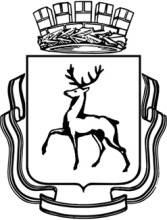 Администрация города Нижнего НовгородаМуниципальное бюджетное образовательное учреждение«Школа № 60»Дополнительная общеобразовательная общеразвивающая программа художественной направленности объединения «Основы публицистики».                                                                                             Возраст детей: с 11 летСрок реализации: 1 год                                                                                                Автор: Маслова И.В.Нижний Новгород2018 годПОЯСНИТЕЛЬНАЯ ЗАПИСКА.Дополнительная общеобразовательная общеразвивающая программа журналистского объединения «Основы публицистики» художественной направленности разработана на основе авторской программы Бобровницкой Виктории Юрьевны «Журналистика. Реклама. Социология». Программа рассчитана на учащихся 11-17 лет. Срок реализации программы- 1 год.  Актуальность дополнительной общеразвивающей программы художественной направленности «Основы публицистики» по обучению теории и практике журналистского дела связана с решением такого блока задач общеобразовательной организации, как социально-творческое развитие личности, профессиональная ориентация, социализация и личностное становление детей и подростков. Введение данной программы обусловлено тем, что определённый круг обучающихся стремится развить в себе умения, способности, необходимые для настоящего журналиста. Занятия по программе «Основы публицистики» предполагают личностно - ориентированный подход, который учитывает личностные особенности обучающихся и учит их свободно и творчески мыслить.Программа разработана с учётом следующих законодательных нормативно-правовых документов: Федеральным законом №273-ФЗ «Об образовании в Российской Федерации» (Принят Государственной Думой 21 декабря 2012 года. Одобрен Советом Федерации 26 декабря 2012 года);​ Приказом Министерства образования и науки Российской Федерации от 29 августа 2013г № 1008 «Об утверждении Порядка организации и осуществления образовательной деятельности по дополнительным общеобразовательным программам»;«Примерным требованиям к программам дополнительного образования детей» (Приложение к Письму Департамента молодежной политики, воспитания и социальной поддержки детей Министерства образования и науки РФ от 11.12.2006 № 06-1844);Концепцией развития дополнительного образования детей (распоряжение Правительства РФ от 04.09.2014г. №1726-р); Постановлением Главного государственного санитарного врача РФ от 04.07.2014 №41 «О введении в действие санитарно-эпидемиологических правил и нормативов СанПин 2.4.4.2.4.4.3172-14»Конвенцией ООН о правах ребёнка; Федеральным законом «Об основных гарантиях прав ребёнка в Российской федерации» от 24.07.98 г. № 124-ФЗ;Законом РФ о СМИ.В воспитании и образовании молодого поколения особую, ни с чем несравнимую роль играют средства массовой информации. Они серьёзно воздействуют на их жизненные идеалы и ценности; как источник социальной информации они определяют, формируют не только видение мира и восприятие других людей, но и отношение к обществу. Поэтому сосуществование образовательной системы и детского объединения должно быть плодотворным, а их взаимодействие является мощным фактором социального развития подрастающего поколения.Журналистская деятельность имеет большой образовательный потенциал и предоставляет целый ряд уникальных возможностей для реализации целей развития творческого потенциала ребенка, а также решения воспитательных и развивающих задач. Она дает ребенку возможность свободно выражать и выработать собственное мнение, провести своеобразную «ревизию» своего внутреннего и окружающего мира, определить свое место в социуме. На сегодняшний день в дополнительном образовании актуальны программы, в комплексе сочетающие теоретическое обучение основам журналистики и практическую деятельность по изданию молодежной газеты, то есть она уникально сочетает несколько областей знаний и направлений деятельности – в этом заключается ее новизна.Педагогическая целесообразность программы в том, что в основе содержания и структуры программы лежит концепция начальной допрофессиональной подготовки учащихся. Программа по целевой направленности  является профессионально-прикладной, развивающей, личностно ориентированной. Ее новизна заключается еще и в том, что это специальный курс для предпрофильного обучения, в котором теория строго дозирована и тесно связана с практической деятельностью. Формы проведения и режим занятий.Программа работы творческого объединения составлена так, чтобы каждый обучающийся мог свободно выбрать вид, форму, темп и методы работы. Она предусматривает групповые и индивидуальные занятия по теории и практике газетного дела. Программа модифицирована, составлена по принципу типовой, за основу берется тематический план, имеет связь с базовыми предметами (русский язык, литература, обществознание, информатика), в ней четко прослеживаются межпредметные связи. Так как дети имеют различные базовые знания, большое внимание в программе уделяется  индивидуальной работе.Программа рассчитана на 1 год обучения подростков с 11 лет и ориентирована на развитие интеллектуального и творческого потенциала ребенка в процессе углубленного изучения ряда предметов. Занятия проводятся 3 часа в неделю.Программа предлагает ребенку своеобразную «игру в журналистику», в ходе которой он, помимо обучения, может попробовать себя в определенной социальной роли. Цель программы:Создание условий для развития творческих и интеллектуальных способностей, формирования активной жизненной позиции, социализации ребенка посредством включения его в журналистскую деятельность.Задачи:Обучающие:Изучение истории журналистикиИзучение основ журналистского  творчества;Формирование навыков журналистского мастерства, коммуникативной компетентности и приобретение первичной профессиональной ориентации;Вооружение обучающихся совокупностью знаний о принципах журналистской деятельности, об особенностях журналистской профессии, а также о профессиях, имеющих прямое или косвенное отношение к медиасфере;Получение знаний и умений по созданию печатного издания;Освоение обучающимися знаний, умений и навыков информационно-компьютерных технологий.Расширение общего кругозора;Развивающие:Развитие умений решать проблемы действительности совместными                  усилиями, выступая в разных социальных ролях;Развивать творческие способности обучающихся, их творческую индивидуальность;Развитие умений грамотного и свободного владения устной и письменной речью;Развитие навыков установления межпредметных связей.Воспитательные:Создание атмосферы сотрудничества обучающихся при решении задач, когда востребованными являются соответствующие коммуникативные умения;Формирование представления о журналистике как профессии, играющей специфическую роль в жизни обществаОрганизация диалог обучающихся со сверстниками, в том числе из других классов и школ;Формирование активной жизненной позиции; Формирование личности журналиста как совокупности профессионально-творческих, индивидуально-психологических,     духовно-нравственных и гражданских качеств;	Ожидаемые результаты Должны уметь:Выявлять интересные события и явления в повседневной жизни;Использовать методы сбора, проверки и обработки информации;Составлять план статьи, выстраивать композицию материала, обозначать главную проблему;Проводить мини-интервью, опрос;Составлять комментарии, описывать новости.Должны знать:Требования к журналистской информации, источники информации;Структуру журналистского материала, его характеристики;Информационные жанры журналистики.УЧЕБНЫЙ ПЛАН.УЧЕБНО-ТЕМАТИЧЕСКИЙ ПЛАН.114 часа (3 часа в неделю)СОДЕРЖАНИЕ ПРОГРАММЫ.Раздел 1. Введение.Задачи: Знакомство с целями и задачами обучения в объединении, направлением деятельности, режимом работы и правилами внутреннего распорядка для учащихся. Ознакомление с планом работы курса «Основы публицистики», с целями, задачами, функциями объединения на текущий учебный год. Формирование представлений о профессии журналиста.Теория: Ознакомление с программой обучения. Вводный инструктаж.. Правила работы и поведения. Правила по технике безопасности. Решение организационных вопросов. Виды средств массовой информации. Свобода, социальные функции СМИ. Виды деятельности журналиста (специализации). Принципы творческой деятельности журналиста. Кодекс чести журналиста. Психология журналистского труда и творчества. Основные понятия и термины журналистики. Практика: Игра-знакомство. Экскурсия по образовательному учреждению. Первичное тестирование. Первичный инструктаж по ТБ. Виртуальная экскурсия «Средства массовой информации». Ролевая игра «На занятии». Работа с энциклопедиями, со справочной литературой. Упражнения. Раздел 2. Журналистика как профессия.Задачи: Знакомство с историей возникновения и становления журналистики, основными направлениями и понятиями. Формирование индивидуально-психологических качеств, изучение приёмов развития внимания и наблюдательности - важных профессиональных качеств журналиста.Теория: Зарождение информационной службы. Из истории детской прессы. Журналистика: призвание, ремесло, профессия. Слагаемые журналистской профессии. Правовая и этическая культура журналиста. Образ журналиста. Основные понятия и термины журналистики. Практика: Виртуальная экскурсия «Из истории возникновения журналистики». Игра-викторина «Мой компьютер». Работа с энциклопедиями, справочной литературой, работа со словом. Ролевая игра. Работа с текстом «Кодекс профессиональной этики российского журналиста». Игра-викторина.Раздел 3. Мастерство журналиста: работа со словом.Задачи: Знакомство с основами редактирования, выработка у обучающихся навыков редакторского анализа. Теория: Жанровое разнообразие – залог читаемой, интересной газеты. Создание текста – процесс творческий. Основные методы сбора, обработки и формы подачи информации: изучение документов, наблюдение, работа с людьми. Этические нормы в работе с источниками информации. Особенности написания материала для средств массовой информации. Основные приёмы редактирования. Заголовок в современных газетных и журнальных текстах. Творческая лаборатория: написание материала на данную тему. Совершенствование рукописи. Основные понятия и термины журналистики. Итоговое занятие.Практика: Работа с периодической печатью. Работа с текстом «Пакт о жанрах и журналистских стандартах». Сопоставительный анализ текстов. Собирание материала о последних школьных новостях. Подготовка материала к публикации. Кроссворд. Упражнения. Упражнения в редактировании текста.Раздел 4. Публицистический стиль – основа журналистики. Задачи: Знакомство с публицистическими жанрами журналистики, формами и методами получения информации. Развитие умения правильно "конструировать" тексты, придумывать заголовки и работать со словом.Теория: Виды журналистских текстов и принципы их построения. Индивидуальный стиль журналиста. Оперативность, точность, правдивость, проверка фактов, привязка к месту и времени. Жанровая классификация публицистических текстов: сфера применения и характеристика. Общая характеристика информационных публицистических жанров. Информационные новости в газете, на телевидении. Заметка и её основные черты, типы заметок. Виды заметок: информационная, хроникальная, дискуссионная, заметка с выводами и предложениями. Информационный отчёт и его основные черты. Информационная корреспонденция. Вопрос-ответ, блиц-опрос. Классификация вопросов. Искусство задавать вопросы. Этапы работы над информационным интервью. Общая характеристика аналитических жанров. Колонка. Аналитический отчёт. Рецензия. Социология как составная часть журналистских знаний. Правила составления анкеты. Опрос и его виды. Беседа. Комментарий. Аналитическое интервью. Социологическое резюме. Общая характеристика художественно-публицистических жанров. Способы написания зарисовок. Очерк. Типы очерковых публикаций. Житейская история. Легенда. Пародия. Сатирический комментарий. Шутка и игра. Написание материала на данную тему. Оформление письменной речи в любом выбранном жанре. Основные понятия и термины журналистики. Портфель творческих достижений. Итоговое занятие.Практика: Упражнение в самостоятельном написании информационной заметки, информационного отчёта, информационной корреспонденции, информационного интервью, аналитического отчёта, аналитической корреспонденции, аналитического интервью, зарисовки, очерка, легенды. Игра «Счастливый случай».Раздел 5. Мир журналистики.Задачи: Знакомство с направлениями журналистики (печатный мир). Применение полученных на предыдущих занятиях навыков и общение со специалистами на интересующие темы. Теория: Мир журналистики: печатные СМИ. Редакционный коллектив и нормы служебной этики. Процесс создания печатного издания. Газета, стенгазета и журнал: типология, структура; виды формата и постоянные элементы издания. Композиционно-графическое моделирование. Приёмы выделения, шрифтовое оформление текста. Дизайн и художественное оформление издания. Фотонаполнение номера. Врезка и её роль в полосе. Реклама в издательской деятельности. Типы и виды школьных газет. Основные понятия и термины журналистики. Проект «Мой номер школьного издания». Итоговое занятие.Практика: Кроссворд «Древо профессий». Мастер-класс «Печатные издания». Упражнения в подборе иллюстраций и обработке изображений. Анализ печатных изданий. Упражнения в определении задач и способов оформления материала в издании. Упражнения в подборе заголовков к текстам. Упражнения в создании рекламы. «Российский рекламный кодекс». Собирание материала о последних школьных новостях. Упражнения в подготовке текстов к публикациям. Деловая игра «Редакция». Создание и презентация своего номера школьной печатной продукции. Защита проекта. Беседа на тему «Роль журналистики в жизни человека». Подготовка к работе. Правила подготовки эскиза – проекта будущей стенгазеты. Оформление, украшение дополнительными материалами. Изготовление шаблонов из плотного картона (дублирование). Пробная раскладка материала на листе ватмана. Практические упражнения: «Подбери по цвету, качеству, длине», «Аккуратный плакат». Применение дополнительных материалов для оформления и украшения плаката. Использование как средство создания объёма. Упражнения и практические задания по раскладке и сборке деталей. МЕТОДИЧЕСКОЕ ОБЕСПЕЧЕНИЕ ПРОГРАММЫ.Для достижения целей и задач программы используются технологии, которые создают благоприятные  условия  для   развития  творческих спосо6ностей учащихся. В ходе реализации дополнительной образовательной программы «Основы публицистики» применяются различные формы, методы и приёмы работы:тематические занятия и мероприятия;практические занятия;эвристические и тематические беседы;ролевые и имитационные игры, деловые игры.поиск материала, разработка и обработка коллективных и индивидуальных сообщений;составление таблиц – характеристик;эксперименты, творческие проекты и исследования;игровые и познавательные приёмы;дидактические игры и др.В процессе реализации данной программы наряду с традиционными типовыми занятиями внедряются такие формы организации образовательного процесса, как:брифинг;дискуссия;соревнования в мастерстве;работа с аудиторией;работа с прессой и литературой;конкурсы-зачёты;интервью;встречи со специалистами;презентации;экскурсии;лекции;наблюдения;тренинги и др. Основная форма подачи материала с учетом возрастных особенностей — игровые практические задания.   Для   стимулирования   интереса вводится система бонусных (призовых) заданий. Обязательно по итогам работы по каждому блоку выявляются и награждаются победители бонусных заданий.Специфика возраста учащихся обуславливает  необходимость на занятиях частой смены видов деятельности, психологические и физические разминки, позволяющие поддерживать во время занятия интерес на высоком уровне.На занятиях большинство заданий направлены на развитие мышления, логики учащихся. На это направлен целый ряд упражнений, способствующих тренировке данных качеств: «исключи лишнее слово», «найди общее между словами», «выскажи мысль другими словами», «исправь логические ошибки», «сократи текст», «подбери правильный эпитет», «сокращение больших текстов» и т.п.Большое внимание также уделяется развитию общей эрудиции учащихся. На занятиях учащимся дается много познавательной информации («Информация НЕ для размышления») по истории журналистики, примечательных фактах газетного и рекламного дела. Например, возникновение слова «газета», выражения «газетная утка», понятия «скрытая реклама» и т.п.Используется форма активизации умения «видеть тему» — «Тетрадь новостей». В свободной форме каждый может записать в эту тетрадь новость, которая ему кажется любопытной. Эта форма способствует активизации интереса к окружающему миру и стимулированию поиска новых тем и идей.Огромное внимание уделяется стимулированию фантазии учащихся. В ходе освоения программы широко применяются такие упражнения, как: «подписи к фотографиям», «придумывание заметок или репортажей по сказкам», «Информация одной строкой», «необычные рекламные объявления» и т.п. Практически на каждом занятии даются творческие домашние задания различной тематики и направленности В течение всего этапа проводится постоянная работа по формированию и сплочению группы: психологические игры на знакомство и сплочение коллектива (на каждом занятии), досуговые мероприятия, участие единой командой в мероприятиях Центра.В начале обучения проводится предварительная диагностика. Она позволяет выделить несколько групп детей с разным уровнем развития, склонностей и способностей, что позволит спланировать индивидуальный маршрут для каждого учащегося.Для определения первоначального уровня ребенка предлагается написать сочинение (рассказ) на заданную тему («Хорошо, что лето, наконец-то, кончилось»). В анализе отмечаются: степень оригинальности раскрытия темы, образность, стиль изложения, уровень владения речью, общая грамотность.Также на начальном этапе дается тест на общую эрудицию, который включает себя слова, связанные с журналисткой тематикой («полемика», «рубрика», «комментарий» и т.п.). Он позволяет оценить кругозор ребенка, его общее развитие. Слова теста затем вводятся педагогом в активный оборот на занятиях. Затем на промежуточном этапе эти слова учащиеся должны правильно использовать в предложенном тексте, что дает возможность педагогу проследить уровень овладения.В течение года проводится контроль усвоения знаний (кроссворды, тесты, игры и т.п.), умений и навыков: ролевые игры, конкурсы, публикации в газете. Способы проверки ожидаемых результатов осуществляются с помощью диагностических материалов, дающих представления о степени усвоения учащимися программного содержания: наблюдений, индивидуальных опросов, анкетирования, тестов, проверочных работ, учёта публикаций журналистских материалов, проектной деятельности.Основные критерии оценки практических работ: умение находить и собирать необходимую информацию, пользоваться различными источниками информации, глубина самостоятельного мышления автора, аналитика, логичность, грамотность и острота подачи материала. Формы подведения итогов реализации программы проходят в виде итоговых занятий, мониторинга участия в журналистских конкурсах и фестивалях, публикации в газете. ЛИТЕРАТУРАДля учителя:Ампилов В. А. Современный газетный очерк [Текст] / В. А. Ампилов. - Минск, 1972.Бакшин В.В. Основы журналистики: учебное пособие, «Наука», - М., 2009.Беневоленская Т. А. О языке и стиле газетного очерка [Текст| /
Т. А. Беневоленская. - М., 1973.Для обучающихся:Аверичев Ю. П. Школьникам о выборе профессии [Текст] : спра-
вочная кн. для уч-ся 8 классов / Ю. П. Аверичев, А. Б. Дмитриев, А. В. Ковалёв, А. В. Щеглов. - М. : Государственное учебно-педагогическое издательство Министерства просвещения РСФСР, 1963. - 98 с.Балакай А. Г. Толковый словарь русского речевого этикета [Текст] / А. Г. Балакай. - М. : ООО «Издательство Астрель» : ООО «Издательство АСТ» : ООО «Транзиткнига», 2004. - 681 с.Бережной А. Ф. К истории печати России [Текст] / А. Ф. Береж-
ной.-СПб., 1992.Горбачевич, К. С. Словарь эпитетов русского литературного языка [Текст] / К. С. Горбачевич. - СПб.: Норинт, 2002. - 224 с.Горбунова, Е. Первая подсказка для юных коллег юнкоров [Электронный ресурс] / Е. Горбунова, С. Грушевский (с портала Юнпресс).Грабельников, А. А. Работа журналиста в прессе [Текст] / А. А. Грабельников. - М., 2001.Гуревич, С. М. Газета: вчера, сегодня, завтра [Текст] : учебное пособие для вузов / С. М. Гуревич. - М.: Аспект Пресс, 2004. - 288 с.Душенко, К. В. Большая книга афоризмов [Текст] / К. В. Душенко. - Изд. 9-е, испр. - М. : Эксмо, 2007. - 1056 сКаленчук, М. Л. Словарь трудностей русского произношения [Текст] / М. Л. Каленчук, Р. Ф. Касаткина. - М.: Русский язык, 1997. -468 с. - (Библиотека словарей русского языка).Семенюк, А. А. Лексические трудности русского языка [Текст ]
словарь-справочник / А. А. Семенюк [и др.]. - М. : Русский язык, 1994
586 с. - (Малая библиотека словарей русского языка).Ожегов, С. И. Словарь русского языка [Текст] / С. И. Ожегов. -М., 1986. Розенталь, Д. Э. Справочник лингвистических терминов [Текст]: пособие для учителя / Д. Э. Розенталь, М. А. Теленкова. - М. : Просвещение, 1972. - 495 с. - (Методическая библиотека школы).Русский язык [Текст] : Энциклопедия. - М., 1997.Рябокляч, А. Твой друг - газета [Текст] / А. Рябокляч. - М. : Детская литература, 1964.Словарь русского языка : в 4 т. - М., 1987.Шанский, Н. М. Краткий этимологический словарь русского языка [Текст] : пособие для учителей / Н. М. Шанский ; под ред. чл.-кор. АН СССР С. Г. Бархударова. - Изд. 3-е, испр. и доп. - М. : Просвещение, 1975. - 543 с. - (Методическая библиотека школы).Школьный словарь образования слов русского языка [Текст] / М. Г. Баранов. - 3-е изд. - М.: Просвещение, 2005. - 384 с.Энциклопедический словарь юного литературоведа [Текст] / сост. В. Новиков. - М. : Просвещение, 1987. - 435 с.Этимологический словарь русского языка для школьников
[Текст] / сост. М. Э. Рут. - Екатеринбург : У-Фактория, 2004. - 432 с.ИНФОРМАЦИОННЫЕ ИСТОЧНИКИhttp://www.feb-web.ru - Литературная энциклопедия.      2.	http://www.lib/lseptember.ru - Школьная стенгазета и издательские 
технологии в школе.http://www.designclub.com.ua - Зарисовка.http://www.rusyaz.ru - Справочная служба русского языка.http://1001.vdv.ru - «Учимся говорить публично».http://bberezka.ur.ru - «Вёрстка».http://business.peterlife.ru - «Пресс-киты».http://docs.antiq.info - «Изобретение бумаги».http://evartist.narod.ru - «Галактика Гуттенберга».http://graphis.nursat.kz - «Подписи к иллюстрациям».http://history.pitman.ru - «Поток времени: изобретение бумаги».http://html.find-info.ru - «Подрисуночная подпись».http://htmlbook.citi.tomsk.ru - «Подрисуночная подпись»http://iatp.ulstu.ru - «Министерство общего и профессиональн
образования».http://image002.ru - «Международный пресс-клуб».http://italingua.ru - «История журналистики русской».http://jf.pu.ru - «Заголовок на газетной полосе».http://library.narod.ru - «Подрисуночная подпись».http://linguistiss.referat.ws - «Ляпалиссиады».http://media.utmn.ru - «Очерки истории зарубежной журналистики».http://mec.tgl.ru - «Организация школьной газеты».http://molod-oi.narod.ru - «Молодёжка.ш».http://pedsovet.org - «Школьная газета».http://post.tomsk.fio.ru - «История газеты».http://pressclub.host.ru - «Международный пресс-клуб».http://rost.websib.ru - «Лига начинающих журналистов».http://school.ttk.ru - Школьная газета «Лицеист», Троицк (о шрифтах).http://schools.techno.ru - «Учебник островного курса» (издательство и журналистика).http://sigieja.narod.ru - «Учебный словарь стилистических терминов».http://venec.ulstu.ru - О журналистике.http://viktoriya-uchenova.planetaknig.ru - «Беседы о журналистике.
Виктория Учёнова».http://vio.fio.ru - «Лига начинающих журналистов».http://www.atlant.ru - «Виртуальная пресса».http://www.auditoium.ru - «Источниковедение».http://www.edic.ru - «Словарь».http://www.eurekanet.ru - «Как организовать газету в школе».http://www.imir2005.nm.ru - «Полиграфические термины» http://www.infotrash.ru - «История России. Изобретение книгопе-
чатания».http://www.karavan.tver.ru - «Основы газетного стиля, дизайн».http://www.kostyor.ru - «Костёр», интернет-журнал.http://www.kvartal.websib.ru - О шрифтах.http://www.learning-russian.gramota.ru - «Первые печатные издания
России» http://www.mcgp.ru - «Газета».http://www.media.utma.ru - «Профессия журналист».http://www.napp.org - «Советы редакторам по дизайну газет».http://www.school-izvestia.ru - «Школа журналистики» (Известия).http://www.sociologist.nm.ru - «Из истории рекламы».http://www.spic-centre.ru - «Средства массовой информации».http://www.terms.ru - «Журналистика издания».http://www.vokrugsveta.ru - «Вокруг света».http://www.wan-press.ru - Всемирная газетная ассоциация.http://www.x-in.ru - «Изобретение бумаги».http://www.yunikor.narod.ru - «Интернет-портал юных журналистов».http://start-school.ru - школа журналистики «Start».http://www.booksite.ruhttp://www.culture-referat.ru - Эстетика печатной полосы и современное состояние газетного дизайна.http://www.eslovar.ru - Живая газета.http://www.lingvistu.ru) - Заметка.Рассмотрено на педагогическом советеПротокол №___ от __________2018гУтверждаю Директор                 А.М.Спекторский«___»____________________2018г.№Название раздела.Количество часов 1Введение.62Журналистика как профессия.123Мастерство журналиста: работа со словом.214Публицистический стиль – основа журналистики.185Мир журналистики.57ВСЕГО114ДатаТемаКоличество часовКоличество часовКоличество часовФорма контро-ля№ДатаТемавсеготео-рияпрак-тикаВведение.64,51,51Что такое журналистика (введение в профессию)1,51,50Игра-знакомство2Журналист и его обязанности 31,51,5Наблюде-ние3СМИ: общие положения1,51,50Наблюде-ниеЖурналистика как профессия.127,54,54СМИ: аудитория, история, специфика1,51,50Наблюде-ние5Основы деятельности журналиста: закон о СМИ   1,5   1,50Прослуши-вание6Профессиональная этика31,51,5Доклад 7Информационная политика СМИ31,51,5Доклад 8Организация работы редакции, распределение обязанностей, круг интересов журналиста31,51,5Собесе-дованиеМастерство журналиста: работа со словом.216159Виды печатных изданий (практическое занятие)1,501,5Игра 10Структура редакции (практическое занятие)303Игра 11Информация, как основа материала31,51,5Опрос 12Тема материала1,50  1,5Собесе-дование13Компановка газетного номера61,54,5Выпуск газеты14Методы поиска информации   4,51,53Доклад 15Источники информации1,5   1,50Собесе-дованиеПублицистический стиль – основа журналистики.189916Разные способы подачи информации31,51,5Игра 17Жанры журналистики (общий обзор)31,51,5Наблюдение18Жанры журналистики: информационная заметка31,51,5Информацион-ная заметка19Жанры журналистики: расширенная заметка31,51,5Собесе-дование20Жанры журналистики: репортаж31,51,5Репор-таж21Жанры журналистики: интервью31,51,5Интер-вью Мир журналистики.57183922Композиция и структура газетного материала31,51,5Творчес-кая работа23Заголовок (практическое занятие)303Творчес-кая работа24Технические основы подготовки материала31,51,5Собесе-дование25Редактирование и корректура (практическоре занятие)303Собесе-дование26Газета: общие положения (структура, объем формат, название)4,51,53Защита проекта27Модель и название газеты (практическое занятие)4,51,53Защита проекта28Тематический план31,51,5Собесе-дование29Компоновка номера из наработанных материалов (практическое занятие)7,51,56Выпуск газеты30Основы дизайна и верстки4,51,53Доклад 31Основы дизайна и верстки: компьютерные программы31,51,5Защита проекта32Основы дизайна и верстки: подготовка газетного номера1239Выпуск газеты33Анализ выпущенной газеты 31,51,5Прослуши-вание34Заключительное занятие: подведение итогов31,51,5Итого-вое тестированиеИтого1144569